Paper Template: Journal of Façade Design and Engineering Front Author1*, Front Author2* 	Corresponding authorFront Author Affiliation, emailFront Author Affiliation
Please use the following format for the affiliation
University/organisation, Department/Faculty, Country
Do not include the names and affiliations, when the document is prepared for blind review.Abstract Abstract; should be clear, descriptive, self-explanatory and not longer than 200 words, it should also be suitable for publication in abstracting services.The present document can be used as a template for the manuscript preparation. The authors should follow the guidelines and use the styles included in the document. FRONT Keywords - HeadingFRONT keywords, FRONT keywords, FRONT keywordsAuthor guidelinesThe following document includes the author guidelines and can be used as a template during the manuscript preparation. Submission of ManuscriptsAll manuscripts and any supplementary material should be submitted to the editorial office (editors@jfde.eu), through the Open Journal System at the following link: https://jfde.eu/ To be able to use the OJS to submit a manuscript, you will need to register as a user and create a profile. Please do not forget to choose the role as author. After the profile is created and you are logged in, you can proceed with the 5-step submission process, by clicking at the “New Submission” button at the “Submissions” tab.Start.Upload Submission (a word processor file of the text, such as Word, WordPerfect.) Please upload all your supplementary files (figures files etc.) here as well. If more convenient, you may upload all pictures as a .zip file.Enter Metadata (eg. enter all authors names and affiliations).Confirmation.For any questions, please contact us at editors@jfde.eu Required files The following electronic files are required:- a word processor file of the text, such as Word, WordPerfect.- Separate files of all figures and table (if any) must also be submitted in “Step 4. Uploading Supplementary Files”; If more convenient, you may upload all Supplementary files as one .zip file- See “Figures” for the required file formats.- Table should be provided as a separate, editable word fileNote that the manuscript should also be sent as one Word documents file with tables and figures included. Please also add a PDF of the same document.Ensuring a Blind ReviewTo ensure the integrity of the blind peer-review for submission to this press, every effort should be made to prevent the identities of the authors and reviewers from being known to each other. The authors, editors, and reviewers (who upload documents as part of their review) should check to see if the following steps have been taken with regard to the text and the file properties:The authors of the document have deleted their names from the textWith Microsoft Office documents, author identification should also be removed from the properties for the file (see under File in Word), by clicking on the following, beginning with File on the main menu of the Microsoft application: File > Save As > Tools (or Options with a Mac) > Security > Remove personal information from file properties on save > Save.With PDFs, the authors' names should also be removed from Document Properties found under File on Adobe Acrobat's main menu.Colour figures
It is possible to have figures printed in colour. See Preparation of Manuscripts for the required file formats.Open Access 
Journal papers will be published Open Access (OA) option.They will be licensed under a Creative Commons 4.0 International License. The article will be freely available from the moment it is published, also in the pre-press module. An article processing charge (APC) is required for the accepted papers. Exemptions may apply. Please contact editors@jfde.eu.Preparation of manuscriptsPapers should be between 4000 and 8000 words in length.Organization of the paper and style of presentation
Manuscripts must be written in English. Authors whose native language is not English are advised to seek the advice of a native English speaker, before submitting their manuscripts.Every page of the manuscript, including the title page, references, tables, etc., should be numbered. However, in the text no reference should be made to page numbers; if necessary, one may refer to sections. Try to avoid the excessive use of italics and bold face.Manuscripts should be organized in the following order:Title  (should be clear, descriptive and not too long)Abstract; should be clear, descriptive, self-explanatory and not longer than 200 words, it should also be suitable for publication in abstracting servicesKeywordsBody of text (divided by subheadings)IntroductionMethodologyExperiment/ researchResultsConclusionsetc.AcknowledgementsReferencesTablesHeadings and subheadings should be numbered and typed on a separate line, without indentation.SI units should be used, i.e., the units based on the metre, kilogramme, second, etc.TablesEach table should be provided as a separate, editable word file. Tables should also be included in the text, close to their respective reference in the text.
Each table should have a brief and self-explanatory title. Number as Table 1, Table 2 etc, and refer to all of them in the text.Column headings should be brief, but sufficiently explanatory. Standard abbreviations of units of measurement should be added between parentheses. Vertical lines should not be used to separate columns. Leave some extra space between the columns instead.Each Table should have a self-explanatory caption. Use the “TABLE Caption” style. Do not use automated numbering, as it is included in the style.FiguresNumber figures as FIG. 1, FIG. 2, etc. and refer to all of them in the text.
Each figure should be provided as a separate file. Figures should also be included in the text, in smaller file size if needed.
Colour figures can be included. For the file formats of the figures please take the following into account:Line art should have a minimum resolution of 600 dpi, save as EPS, PDF or TIFFGreyscales (incl. photos) should have a minimum resolution of 300 dpi (no lettering), or 500 dpi (when there is lettering); Do not save figures as JPEG, this format may lose information in the processDo not use figures taken from the Internet, the resolution will be too low for printingDo not use colour in your figures if they are to be printed in black & white, as this will reduce the print quality (note that in software often the default is colour, you should change the settings)For figures that should be printed in colour, please send a CMYK encoded EPS or PDF for graphs or drawings, PNG or TIFF for images. Figures should be designed with the format of the page of the journal in mind. They should be of such a size as to allow a reduction of 50%.
On maps and other figures where a scale is needed, use bar scales rather than numerical ones, i.e., do not use scales of type 1:10,000. This avoids problems if the figures need to be reduced.Photographs are only acceptable if they have good contrast and intensity.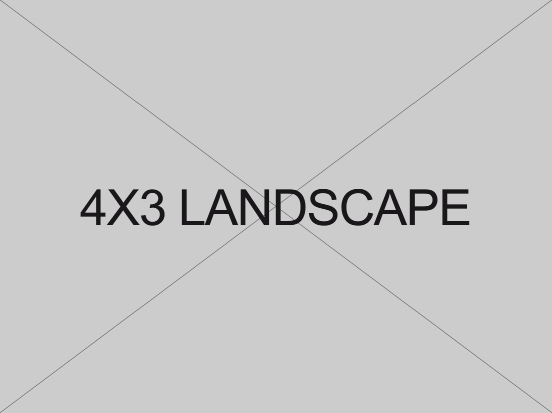 Each figure should have a self-explanatory caption. Use the “Caption” style. Do not use automated numbering, as it is included in the style.ReferencesFor reference please use APA 6 style. Reference Citations in TextWorks by a single author:… from theory on bounded rationality (Simon, 1945)Works by two authors:… as has been shown (Leiter & Maslach, 1998)	Works by three to six authors:(first citation in text)… as has been shown (Leiter, King, Jones, Simon, Danell, & Maslach, 1998)(subsequent citations in text) … as has been shown (Leiter et al., 1998)Works by six or more authors:…….as has been shown (Walter et al., 1998)Specific parts of a source: (Stigter & Das, 1981, p. 96)Reference list:Journal article, two authors, accessed online:Sanchez, D., & King-Toler, E. (2007). Addressing disparities consultation and outreach strategies for university settings. Consulting Psychology Journal: Practice and Research, 59(4), 286-295. doi:10.1037/1065-9293.59.4.286Books in print:Frank, R. H., & Bernanke, B. (2007). Principles of macro-economics (3rd ed.). Boston, MA: McGraw-Hill/Irwin.Dissertation  (accessed online):Young, R. F. (2007). Crossing boundaries in urban ecology: Pathways to sustainable cities. (Doctoral dissertation).Available from ProQuest Dissertations & Theses database. (UMI No. 327681)For more information see: http://www.library.cornell.edu/resrch/citmanage/apaFootnotesFootnotes should only be used if absolutely essential. In most cases, it is possible to incorporate the information into the text. 
If used, they should be numbered in the text, indicated by superscript numbers and kept as short as possible.COPYRIGHT NOTICE  Author(s) hold their copyright without restrictions. JFDE does not hold the copyright or the right to re-license the published material. All published papers are licensed under a Creative Commons 4.0 International License. Heading/Kop 1Normal/Standard (= Body text)Heading/Kop 2Normal/Standard (= Body text)Heading/Kop 3Normal/Standard (= Body text)Heading/Kop 4Normal/Standard (= Body text)SUBHEADING Normal 1Normal/Standard (= Body text)SUBHEADING Normal 2Normal/Standard (= Body text)SUBHEADING Normal 3Normal/Standard (= Body text)CaptionSubheading Small 1 (= Endnotes)BODY Special Small Endnotes BODY Special Small EndnotesSubheading Small 1 (= Acknowledgements)BODY Special SmallSubheading Small 1 (= References) BODY Special Small References Indent